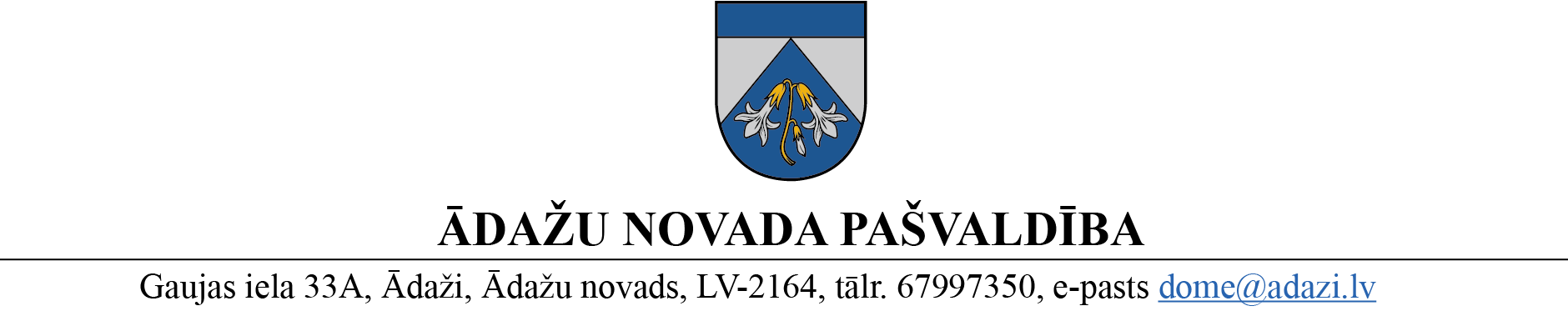 APSTIPRINĀTSar Ādažu novada pašvaldības domes2022. gada 24. augusta sēdes lēmumu(protokols Nr. 31 § 14)NOLIKUMSĀdažos, Ādažu novadā2022. gada 24. augustā				                                		Nr. 31	Ādažu novada pašvaldības Apbalvošanas komisijas  Izdots saskaņā ar Valsts pārvaldes iekārtas likuma 72. panta pirmās daļas 2. punktu un likuma “Par pašvaldībām”41. panta pirmās daļas 2. punktu1. Vispārīgie jautājumi Apbalvošanas komisija (turpmāk – Komisija) izskata ierosinājumus par Ādažu novada pašvaldības apbalvojumu piešķiršanu, sagatavo atzinumus un iesniedz tos Ādažu novada pašvaldības domes priekšsēdētājam rīkojumu izdošanai vai pašvaldības domei lēmumu pieņemšanai.Komisiju 11 cilvēku sastāvā apstiprina ar domes lēmumu.Komisijas darbu tehniski nodrošina pašvaldības administrācijas darbinieki.2. Apbalvošanas ierosinājumu izskatīšanas kārtībaKomisija tās pirmajā sēdē no saviem locekļiem ievēlē Komisijas sekretāru.Komisijas sekretārs sagatavo izskatīšanai Komisijas sēdē pašvaldībā reģistrētos ierosinājumus par apbalvošanu.Komisija izskata ierosinājumus slēgtā sēdē. Komisija var uzaicināt apbalvojumu ierosinātājus un uzklausīt attiecīgo nozaru pašvaldības darbinieku viedokļus.Komisijas sēde var notikt, ja tajā piedalās vairāk nekā puse no Komisijas locekļiem.Komisijas sēdes protokolē Komisijas sekretārs.Komisija pieņem lēmumus ar klātesošo Komisijas locekļu balsu vairākumu. Vērtējumu par ierosinājumiem apbalvošanai sniedz visi Komisijas locekļi, izņemot tos, kuru  var ietekmēt viņu pašu, viņu radinieku vai darījumu partneru personiskās vai mantiskās attiecības. Par minētajiem apstākļiem Komisijas locekļiem jāinformē Komisija pirms balsojuma par attiecīgo ierosinājumu un viņi nepiedalās balsošanā.Protokolu paraksta Komisijas priekšsēdētājs un sekretārs.Komisijas sekretārs sēdes protokola izrakstu iesniedz pašvaldības domes priekšsēdētājam.Pašvaldības domes priekšsēdētājs 					M. Sprindžuks		 